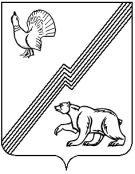 АДМИНИСТРАЦИЯ ГОРОДА ЮГОРСКАХанты-Мансийского автономного округа – Югры ПОСТАНОВЛЕНИЕот  21 февраля 2018 года  										№ 500О внесении изменений в постановление администрации города Югорска от 20.10.2015 № 3169«Об утверждении Положения об организации предоставления дополнительного образования детей в муниципальных образовательных организациях города Югорска (за исключением дополнительного образования детей, финансовое обеспечение которого осуществляется органами государственной власти субъекта Российской Федерации)»В соответствии с Бюджетным кодексом Российской Федерации, Федеральным законом от 06.10.2003 № 131-ФЗ «Об общих принципах организации местного самоуправления                       в Российской Федерации», Федеральным законом от 29.12.2012 № 273-ФЗ «Об образовании              в Российской Федерации», Уставом города Югорска:1. Внести в постановление администрации города Югорска от 20.10.2015 № 3169               «Об утверждении Положения об организации предоставления дополнительного образования детей в муниципальных образовательных организациях города Югорска (за исключением дополнительного образования детей, финансовое обеспечение которого осуществляется органами государственной власти субъекта Российской Федерации)» изменения, изложив приложение в новой редакции (приложение).2. Опубликовать постановление в официальном печатном издании города Югорска            и разместить на официальном сайте органов местного самоуправления города Югорска.3. Настоящее постановление вступает в силу после его официального опубликования. Глава города Югорска                                                                                                    Р.З. СалаховПриложениек постановлениюадминистрации города Югорскаот   21 февраля 2018 года   №  500Приложениек постановлениюадминистрации города Югорскаот   20 октября 2015 года  №  3169Положениеоб организации предоставления дополнительного образования детей в муниципальных образовательных организациях города Югорска (за исключением дополнительного образования детей, финансовое обеспечение которого осуществляется органами государственной власти субъекта Российской Федерации)1. Общие положения1.1. Настоящее Положение определяет порядок организации предоставления дополнительного образования детей в муниципальных образовательных организациях города Югорска (за исключением дополнительного образования детей, финансовое обеспечение которого осуществляется органами государственной власти субъекта Российской Федерации)  (далее – Положение).1.2. Предоставление дополнительного образования в городе Югорске осуществляется посредством созданной сети муниципальных образовательных организаций, осуществляющих образовательную деятельность по дополнительным общеобразовательным программам               (далее –образовательные организации). К таким образовательным организациям относятся:организации дополнительного образования – образовательные организации, осуществляющие в качестве основной цели своей деятельности образовательную деятельность по дополнительным общеобразовательным программам;дошкольные образовательные организации, осуществляющие образовательную деятельность по дополнительным общеобразовательным программам, реализация которых                не является основной целью их деятельности;общеобразовательные организации – образовательные организации, осуществляющие образовательную деятельность по дополнительным общеразвивающим программам, реализация которых не является основной целью их деятельности.1.3. Для осуществления образовательной деятельности по дополнительным общеобразовательным программам образовательные организации должны иметь лицензию             на осуществление образовательной деятельности.2. Нормативные правовые акты2.1. Настоящее Положение разработано в соответствии с:- Бюджетным кодексом Российской Федерации;- Федеральным законом от 06.10.2003 № 131-ФЗ «Об общих принципах организации местного самоуправления в Российской Федерации»; - Федеральным законом от 29.12.2012 № 273-ФЗ «Об образовании в Российской Федерации»; - постановлением Правительства Российской Федерации от 15.08.2013 № 706                     «Об утверждении Правил оказания платных образовательных услуг»; - приказом Министерства образования и науки Российской Федерации                                   от 29.08.2013 № 1008 «Об утверждении Порядка организации и осуществления образовательной деятельности по дополнительным общеобразовательным программам»;- постановление Главного государственного санитарного врача Российской Федерации от 04.07.2014 № 41 «Об утверждении СанПиН 2.4.4.3172-14 «Санитарно-эпидемиологические требования к устройству, содержанию и организации режима работы образовательных организаций дополнительного образования детей»;- Законом Ханты-Мансийского автономного округа – Югры от 01.07.2013 № 68-оз             «Об образовании в Ханты-Мансийском автономном округе – Югре»;- приказом Департамента образования и молодежной политики Ханты-Мансийского автономного округа – Югры от 04.08.2016 № 1224 «Об утверждении Правил персонифицированного финансирования дополнительного образования детей                                    в Ханты-Мансийском автономном округе – Югре»; - Уставом города Югорска.3. Основные цели и задачи3.1. Целью организации предоставления дополнительного образования детей является всестороннее удовлетворение образовательных потребностей человека в интеллектуальном, духовно-нравственном, физическом и (или) профессиональном совершенствовании.3.2. Основными задачами организации предоставления дополнительного образования детей являются: -  формирование и развитие творческих способностей обучающихся;- удовлетворение индивидуальных потребностей обучающихся в интеллектуальном, художественно-эстетическом, нравственном и интеллектуальном развитии, а также в занятиях физической культурой и спортом;- формирование культуры здорового и безопасного образа жизни, укрепление здоровья обучающихся;- обеспечение духовно-нравственного, гражданско-патриотического, военно-патриотического, трудового воспитания обучающихся;- выявление, развитие и поддержку талантливых обучающихся, а также лиц, проявивших выдающиеся способности;- профессиональную ориентацию обучающихся;- создание и обеспечение необходимых условий для личностного развития, укрепление здоровья, профессионального самоопределения и творческого труда обучающихся;- подготовку спортивного резерва и спортсменов высокого класса в соответствии                     с федеральными стандартами спортивной подготовки, в том числе из числа обучающихся                   с ограниченными возможностями здоровья, детей-инвалидов и инвалидов;- социализацию и адаптацию обучающихся к жизни в обществе;- формирование общей культуры обучающихся;- удовлетворение иных образовательных потребностей и интересов обучающихся,                 не противоречащих законодательству Российской Федерации, осуществляемых за пределами федеральных государственных образовательных стандартов и федеральных государственных требований.4. Создание условий для организации предоставления дополнительного образования детей4.1. Образовательные организации осуществляют деятельность по предоставлению дополнительного образования детей в соответствии с федеральными законами и иными нормативными правовыми актами Российской Федерации, законами и нормативными правовыми актами Ханты-Мансийского автономного округа – Югры, муниципальными правовыми актами города Югорска, уставами и локальными актами образовательных организаций. 4.2. Учредителем образовательных организаций города Югорска является муниципальное образование городской округ город Югорск.Функции и полномочия учредителя образовательных организаций, кроме муниципального бюджетного учреждения дополнительного образования «Детская школа искусств города Югорска» осуществляет Управление образования администрации города Югорска (далее – Управление образования).Функции и полномочия учредителя муниципального бюджетного учреждения дополнительного образования «Детская школа искусств города Югорска» осуществляет Управление культуры администрации города Югорска (далее – Управление культуры).Управление образования, Управление культуры осуществляют свою деятельность                  в соответствии с Положениями, утвержденными решениями Думы города Югорска.5. Организация предоставления дополнительного образования детям5.1. Образовательные организации, реализуют дополнительные общеобразовательные программы (общеразвивающие программы и предпрофессиональные программы) различной направленности.5.2. Особенности реализации дополнительных предпрофессиональных программ                    в области искусств регулируются статьей 83 Федерального закона от 29.12.2012 № 273-ФЗ                 «Об образовании в Российской Федерации» (далее – Закон об образовании). 5.3. К освоению дополнительных общеобразовательных программ допускаются любые лица без предъявления требований к уровню образования, если иное не обусловлено спецификой реализуемой образовательной программы.5.4. Образовательная организация обязана ознакомить поступающего и (или) его родителей (законных представителей) со своим уставом, с лицензией на осуществление образовательной деятельности, с образовательными программами и другими документами, регламентирующими организацию и осуществление образовательной деятельности, правами           и обязанностями обучающихся. При проведении приема на конкурсной основе поступающему предоставляется информация о проводимом конкурсе и об итогах его проведения.5.5. Прием на обучение по дополнительным общеобразовательным программам, а также на места с оплатой стоимости обучения физическими и (или) юридическими лицами, проводится на условиях, определяемых локальными нормативными актами образовательных организаций в соответствии с законодательством Российской Федерации на принципах равных условий приема для всех поступающих, за исключением лиц, которым в соответствии                        с Законом об образовании предоставлены особые права (преимущества) при приеме                           на обучение.Правила приема в конкретную образовательную организацию устанавливаются в части, не урегулированной законодательством об образовании, образовательной организацией самостоятельно.Зачисление детей для обучения по дополнительным общеобразовательным программам в области физической культуры и спорта осуществляется при отсутствии противопоказаний             к занятию соответствующим видам спорта.5.6. Образовательная организация несет ответственность в установленном законодательством Российской Федерации порядке за:- невыполнение или ненадлежащее выполнение функций, отнесенных к ее компетенции, за реализацию не в полном объеме образовательных программ в соответствии с учебным планом, качество образования своих выпускников;- жизнь и здоровье обучающихся, работников образовательной организации;- за нарушение или незаконное ограничение права на образование и предусмотренных законодательством об образовании прав и свобод обучающихся, родителей (законных представителей) несовершеннолетних обучающихся;- нарушение требований к организации и осуществлению образовательной деятельности;- иные действия,  предусмотренные законодательством Российской Федерации.5.7. Содержание дополнительных общеразвивающих программ и сроки обучения по ним определяются образовательной программой, разработанной и утвержденной образовательной организацией. Содержание дополнительных предпрофессиональных программ определяется образовательной программой, разработанной и утвержденной образовательной организацией            в соответствии с федеральными государственными требованиями. 5.8. Образовательные организации, реализуют дополнительные общеобразовательные программы в течение всего календарного года, включая каникулярное время.5.9. Образовательные организации организуют образовательный процесс в соответствии с индивидуальными учебными планами в объединениях по интересам, сформированных                    в группы обучающихся одного возраста или разных возрастных категорий (разновозрастные группы), являющиеся основным составом объединения (например, клубы, секции, кружки, лаборатории, студии, оркестры, творческие коллективы, ансамбли, театры)                                 (далее - объединения), а также индивидуально.Обучение по индивидуальному учебному плану, в том числе ускоренное обучение,           в пределах осваиваемой дополнительной общеобразовательной программы осуществляется                в порядке, установленном локальными нормативными актами образовательной организации.5.10. Занятия в объединениях могут проводиться по дополнительным общеобразовательным программам различной направленности (технической, естественнонаучной, физкультурно-спортивной, художественной, туристско-краеведческой, социально-педагогической).5.11. Дополнительные общеобразовательные программы реализуются образовательной организацией как самостоятельно, так и посредством сетевых форм их реализации.При реализации дополнительных общеобразовательных программ используются различные образовательные технологии, в том числе дистанционные образовательные технологии, электронное обучение, а также может применяться форма организации образовательной деятельности, основанная на модульном принципе представления содержания образовательной программы и построения учебных планов, использовании соответствующих образовательных технологий.5.12. Использование при реализации дополнительных общеобразовательных программ методов и средств обучения и воспитания, образовательных технологий, наносящих вред физическому или психическому здоровью обучающихся, запрещается.5.13. Для обучающихся с ограниченными возможностями здоровья, детей-инвалидов, инвалидов организации, осуществляющие образовательную деятельность, организуют образовательный процесс по дополнительным общеобразовательным программам с учетом особенностей психофизического развития указанных категорий обучающихся.5.14. Содержание дополнительного образования и условия организации обучения                   и воспитания обучающихся с ограниченными возможностями здоровья определяются адаптированной образовательной программой, а для детей-инвалидов и инвалидов также                  в соответствии с индивидуальной программой реабилитации и абилитации инвалида. Образовательная деятельность обучающихся с ограниченными возможностями здоровья по дополнительным общеобразовательным программам может осуществляться на основе дополнительных общеобразовательных программ, адаптированных при необходимости для обучения указанных обучающихся, с привлечением специалистов в области коррекционной педагогики, а также педагогическими работниками, прошедшими соответствующую переподготовку.5.15. Организации, осуществляющие образовательную деятельность, должны создать специальные условия, без которых невозможно или затруднено освоение дополнительных общеобразовательных программ указанными категориями обучающихся в соответствии                    с заключением психолого-медико-педагогической комиссии и индивидуальной программой реабилитации ребенка-инвалида.5.16. Численный состав объединения может быть уменьшен при включении в него обучающихся с ограниченными возможностями здоровья и (или) детей-инвалидов, инвалидов. Численность обучающихся с ограниченными возможностями здоровья, детей инвалидов                      и инвалидов в учебной группе устанавливается до 15 человек.    5.17. Образовательные организации могут оказывать помощь педагогическим коллективам других образовательных организаций в реализации дополнительных общеобразовательных программ, организации досуговой и внеучебной деятельности обучающихся, а также молодежным и детским общественным объединениям и организациям на договорной основе.5.18. Образовательные организации, осуществляющие образовательную деятельность            за счет бюджетных средств бюджета города Югорска, вправе осуществлять за счет средств физических и (или) юридических лиц платные образовательные услуги, не предусмотренные установленным муниципальным заданием либо соглашением о предоставлении субсидии                на финансовое обеспечение выполнения муниципального задания, на одинаковых при оказании одних и тех же услуг условиях в соответствии с законодательством Российской Федерации. 5.19. Образовательные организации осуществляют свою деятельность в соответствии                с предметом и целями деятельности, определенными в соответствии с федеральными законами, иными нормативными правовыми актами, муниципальными правовыми актами города Югорска и уставами этих организаций.Муниципальные задания муниципальных образовательных организаций в соответствии  с предусмотренными их уставами основными видами деятельности формирует и утверждает орган, осуществляющий функции и полномочия учредителя этой организации на основе общероссийских базовых (отраслевых) перечней (классификаторов) государственных                       и муниципальных услуг, оказываемых физическим лицам, регионального перечня (классификатора) государственных (муниципальных) услуг, не включенных в общероссийские базовые (отраслевые) перечни (классификаторы) государственных и муниципальных услуг,               и работ, оказание и выполнение которых предусмотрено нормативными актами субъекта Российской Федерации (муниципальными правовыми актами), в том числе при осуществлении переданных полномочий по предметам совместного ведения Российской Федерации                          и субъектов Российской Федерации.6. Финансовое обеспечение деятельности образовательных организаций6.1. Организация предоставления дополнительного образования детям является расходным обязательством города Югорска в соответствии с Федеральным законом                           от 06.10.2003 № 131-ФЗ «Об общих принципах организации местного самоуправления                       в Российской федерации».6.2. Источниками финансового обеспечения деятельности муниципальных образовательных организаций являются:- средства бюджета города Югорска;- безвозмездные поступления от физических и юридических лиц;- средства от приносящей доход деятельности;- иные источники в соответствии с законодательством Российской Федерации.